Tap or Bottled Water Poster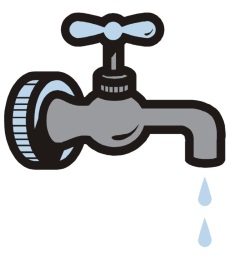 Choose a Side!You will be creating a persuasive poster for either tap or bottled water. You must make a claim, illustrate that claim and write at least 4 supports for that claim on the poster. PUT YOUR NAME, DATE AND PERIOD NUMBER ON THE PAPERDO THESE STEPS IN ORDER!!!Choose either tap or bottled waterUsing your claims and supports AND the articles- choose a claimFind 4 or more supports that you will useCreate a catchy heading that states your claim, write it on the poster (BIG)Write the supports on the poster (leave room for the illustrations)Illustrate your poster with one or more drawings or cartoonsColor your poster Use your creativity and humor.Poster Grading Rubric- 40 total pointsPoster Grading Rubric- 40 total pointsPoster Grading Rubric- 40 total pointsPoster Grading Rubric- 40 total pointsClaim-10Supports-10Organization/ Neatness-10Creativity-10 10-9-An important claim is made10-9-Four or more strong supporting evidence10-9-Thoughtfully organized, very neat and fully colored10-9-A catchy, creative, funny or persuasive heading is present8-7A claim is made8-7Three strong supporting evidence8-7Organized, neat and colored8-7A good heading is present6-0A poor claim is made6-0Three or less supporting evidence6-0Organized might not be colored6-0A heading is present